«01 »  августа  2018 г.								№ 33-1О переносе публичных слушаний и продлении обсуждения  проекта  Решения «О внесении изменений и дополнений в Устав поселка Березовка.В целях совершенствования отдельных положений Устава поселка Березовка Березовского района Красноярского края и приведения его в соответствие с действующим законодательством, руководствуясь статьей 44 Федерального закона от 06.10.2003г. №131-Ф3 «Об общих принципах организации местного самоуправления в Российской Федерации», Уставом поселка Березовка, Березовский поселковый Совет депутатов РЕШИЛ:1.Продлить обсуждение проекта решения « О внесении изменений и дополнений в Устав поселка Березовка Березовского района Красноярского края» .2. Назначить публичные слушания по обсуждению проекта решения «О внесении изменений и дополнений в Устав поселка Березовка Березовского района Красноярского края» на 17 часов 10 минут «11» 09. 2018 года по адресу: п. Березовка, ул. Заводская 57 ДК «Энтузиаст». 3. Решение вступает в силу со дня его официального опубликования в газете «Пригород».      Председатель Березовского                                           Глава поселка      поселкового    Совета депутатов               ______________И.Л.Шилов.                                        ____________С.А.Суслов.                                    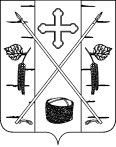 БЕРЕЗОВСКИЙ ПОСЕЛКОВЫЙ СОВЕТ ДЕПУТАТОВРЕШЕНИЕп. Березовка